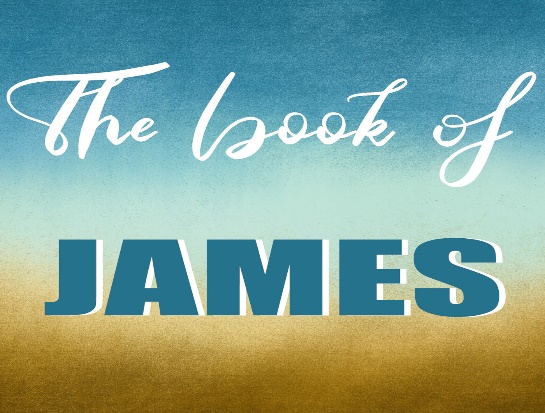 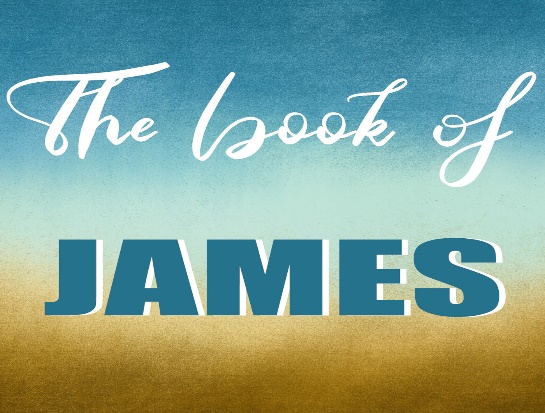 Study Series: Practical Principles for Living the Christian LifeLESSON #1“The Christian Response to Trials”James 1:2-23Tuesday, March 2, 2021Growing in The Word Bible Study via ZoomAccess Code: 362 296 9704 – Password 840101PROVIDENCE M.B. CHURCH8401 S. ASHLAND AVENUECHICAGO IL 60620Tuesday 6:00 PM-7:00 PMRev. Dr. William H. Foster, Jr., Senior PastorDr. Dolly A. Robinson, InstructorGroup Discussion: What was your response the last time you found yourself in the midst of a trial?INTROUCTION:The Book of James was written by James the half brother of Jesus (Mark 6:3; Matthew 13:55). James was not initially a believer of the ministry of his own Brother Jesus the Christ. However, after the resurrection, Jesus appeared to him (1st Cor. 15:7) which authenticates his apostleship and gave this epistle credibility as inspired Scripture. He became the leader of the church at Jerusalem (Acts 15:13) where he ministered as pastor for over 30 years. It is recorded by Jewish historian Josephus that James was cruelly martyred c. AD 62 by the Scribes and Pharisees.James being a Jew was in a unique position to advise his fellow Jewish brothers how to practice Christian principles in all aspects of their lives. He identifies with them by addressing them as “brothers” or “brethren” over 30 times in this letter. James’ intent in this letter was to exhort the early Christian believers to practice the precepts of the Christian faith that would lead to spiritual maturity. This letter reflects many themes such as the Christian response to trials, favoritism in the church, controlling the tongue, pride and strife and many others. Over the next few weeks, we will study these themes with the same objective in mind, that we will all become more mature in the faith of Lord, Jesus the Christ.LESSON OUTLINECHRISTIAN REPONSE TO TRIALS – JAMES 1:2-23I	Rejoice in Diverse Trials – James 1:2-12Attitude in trials – v. 2Advantage of trials – vv. 3-4Assistance for trials – vv. 5-12Wisdom to face trials – vv. 5-8The right perspective of rich and poor – vv. 9-11Reward for endurance – v. 12II	Resist Deadly Temptation – James 1:13-18Source of temptation – vv. 13-14Steps in temptation – vv. 15-16Solution for temptation – vv. 16-18III	Receive the Word of Truth – James 1:19-23Receptivity to the Word – vv. 19-21Respond to the Word – vv. 22-23Food for Thought: When was the last time you felt joy when you encountered a trial?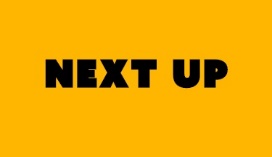 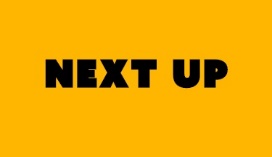 Lesson #2 – Serve with Compassion not Prejudice – James Chapter 2